Сотрудники Госавтоинспекции проводят профилактическое мероприятие «Автобус»По итогам семи месяцев 2022 года на территории области зарегистрировано 50 дорожно-транспортных происшествий, совершенных по вине водителей автобусов, в которых 1 человек погиб, 79 человек получили травмы.В целях профилактики дорожно-транспортных происшествий по вине водителей автотранспорта, устранение причин и условий, способствующих их совершению, исключение из транспортного потока автобусов, не отвечающих требованиям технических регламентов на территории Усть-Катавского городского округа в период с 8 по 12 августа сотрудниками Госавтоинспекции будет проведено профилактическое мероприятие «Автобус». Особое внимание будет уделено организованным перевозкам групп детей, междугородним перевозкам и перевозкам по заказу.Сотрудники Госавтоинспекции рекомендуют водителям общественного пассажирского транспорта быть внимательными, соблюдать правила дорожного движения.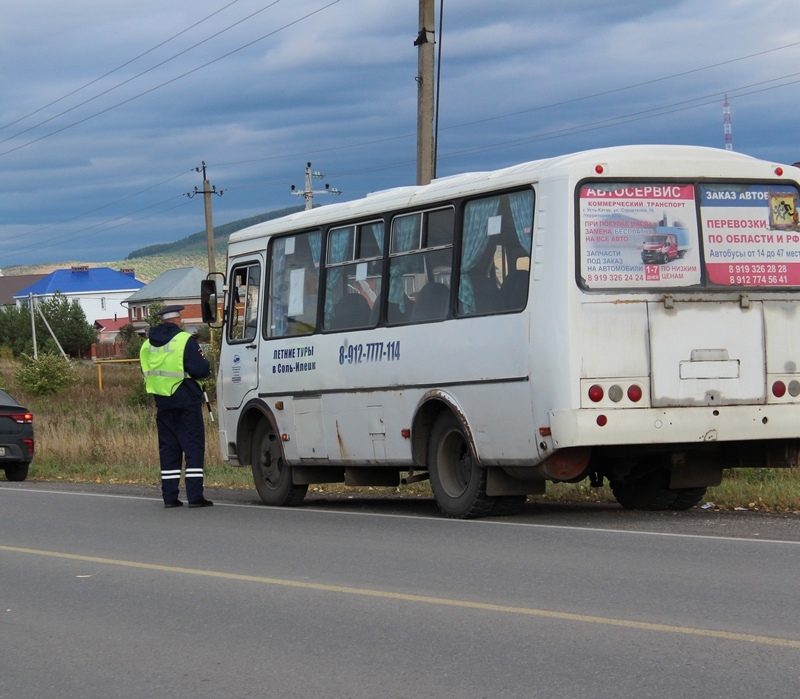 